Louisiana Department of Environmental Quality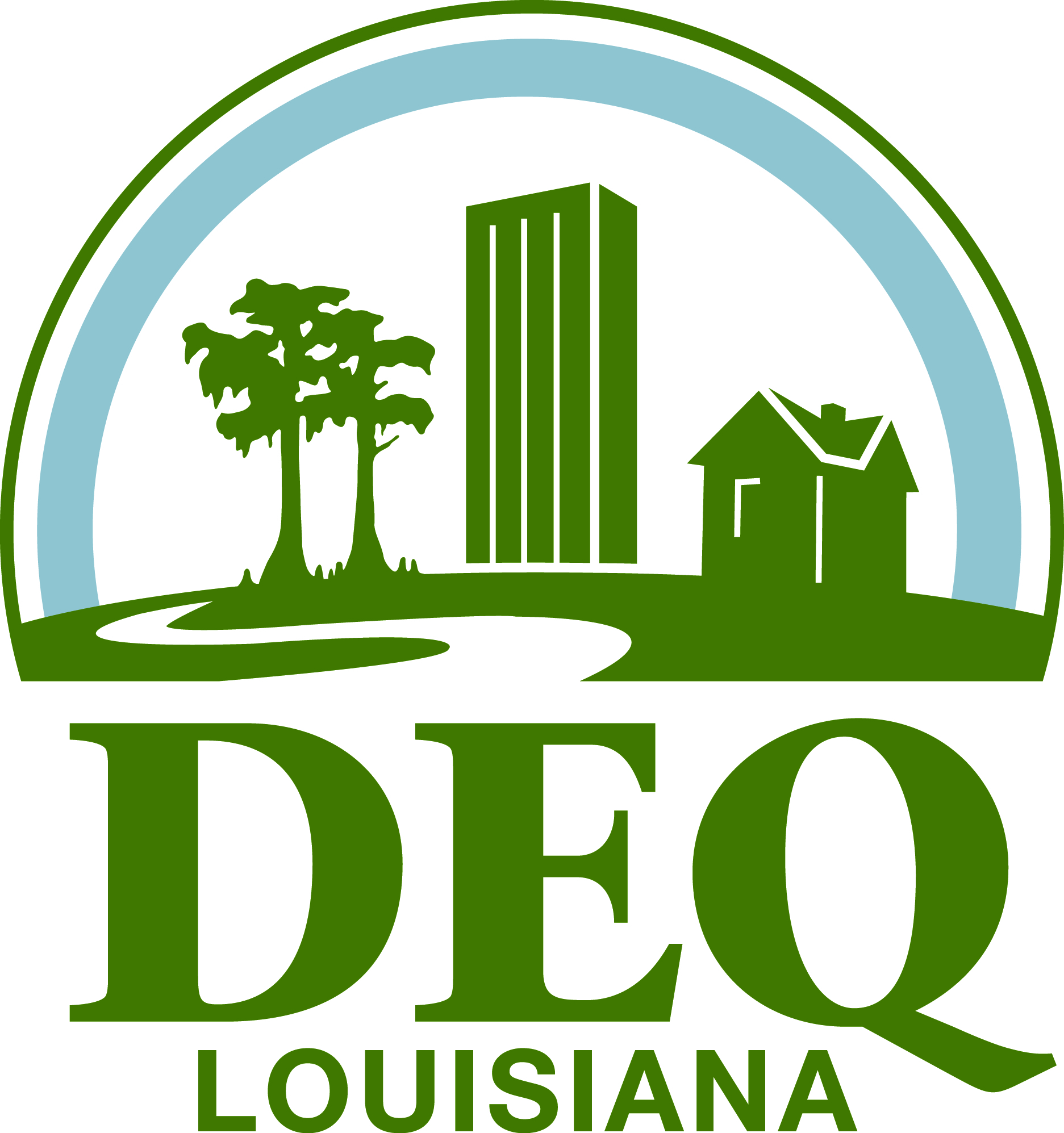 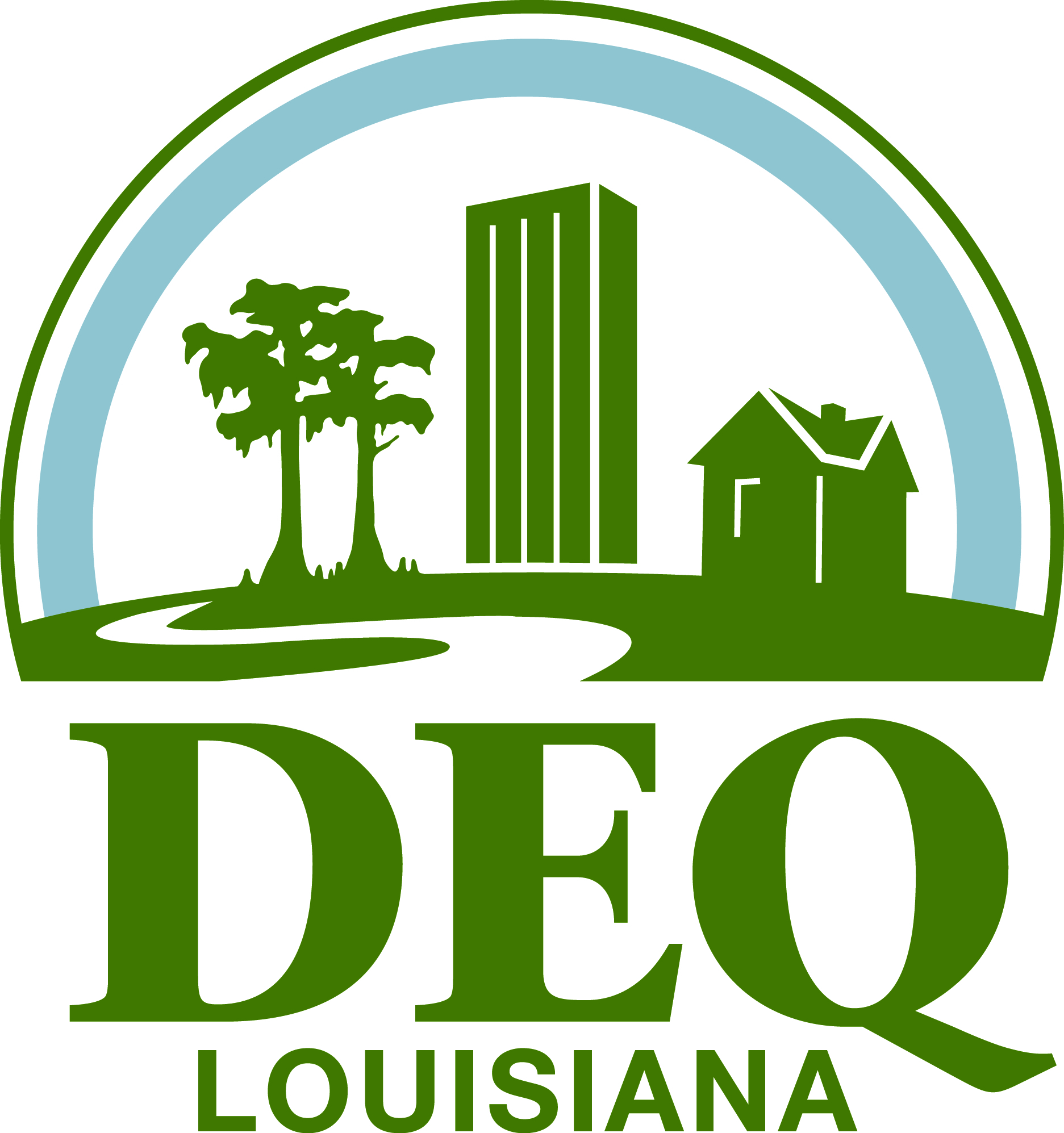 OES - Permit Support Services DivisionNotifications & Accreditations Section P.O. Box 4313Baton Rouge, Louisiana 70821-4313SEWAGE SLUDGE TRANSPORTER NOTIFICATION FORMMark appropriate box below.  Renewal applications due MAY 1st of each year.  ALL PAGES MUST BE SUBMITTED FOR THE FORM TO BE DEEMED COMPLETE.  Make check or money order payable to LDEQ or pay online with a credit card at business.deq.louisiana.gov.  Must provide a copy of the credit card payment authorization with this form.  Submit the notification form with check, money order, or a copy of credit card authorization to the address above. (NO CASH ACCEPTED)I.II.		Sewage Sludge Transporter Information (Print Legibly or Type)		III.		Complete the following if you are Changing the Name, the Ownership of your company, or there is a change 	in physical addressIV.		Type of Sewage Sludge to be Transported  (Check each applicable box)Vehicle Information (Please list all vehicle, including trailers that will be used to transport sewage sludge.  If a tank is permanently attached to a trailer, the trailer information must be provided below.  Add additional rows or attach a separate list, if necessary.  For trucks (vacuum trucks, dump trucks, roll off trucks, etc.) and trailers, ALL information must be included for the form to be considered complete.  Containers do not need to be listed.)Note: 	ONLY the vehicles listed above may be used for transportation.  The Department must be notified and approve any vehicle modifications (additions, removals, license plate number changes, etc.).Approved Sewage Sludge Receiving Facilities.  Identify the sewage sludge receiving facility or facilities that sewage sludge will be transported to by your company.  The most up-to-date receiving facility list can be viewed at deq.louisiana.gov by using the following links:  WATER – PERMITS – Sewage Sludge and Biosolids.Additional Sewage Sludge Receiving Facilities (including Out-of-State facilities) For sewage sludge receiving facilities that your company will transport sewage sludge to which are NOT listed in Section VI above or on the LDEQ public website, a copy of a letter from the receiving facility indicating that it will accept sewage sludge from your company shall be attached to this Notification.  This section is NOT required to be filled out if the receiving facility is listed in the previous table.  The most up-to-date receiving facility list can be viewed at deq.louisiana.gov by using the following links:  WATER – PERMITS – Sewage Sludge and Biosolids.The following information regarding the receiving facility must be provided in the letter.  This section is only for facilities not listed in the previous tables.Note:  All receiving facilities must be approved to receive sewage sludge.Transporter Certification (This section MUST be completed):  I certify that I have obtained authorization from the sewage sludge receiving facility or facilities indicated above to transport sewage sludge to the facility for treatment and/or disposal.I have personally examined and I am familiar with the information submitted, and I hereby certify under penalty of law that this information is true, accurate, and complete to the best of my knowledge.  I am aware that there are significant penalties for submitting false information, including the possibility of fine and imprisonment.Note:  ALL pages of this form MUST be submitted.  This form WILL NOT be processed without an original signature.	For information regarding submittal or technical requirements of this form, phone (225) 219-3213 or (225) 219-3521.Initial Registration - $110For LDEQ Official Use OnlyFor LDEQ Official Use OnlyFor LDEQ Official Use OnlyFor LDEQ Official Use OnlyRenewal Registration - $110   AI No.:Ck/MO/CC:Additional Trucks OnlyHauler No.:Amount:Additional Receiving Facility OnlyDate:Initials:Name Change or Change of OwnershipPPPSD Route Date:WPD Route Date:Change in Physical AddressModification OtherAgency Interest No. (Complete, if Renewal)Agency Interest No. (Complete, if Renewal)Agency Interest No. (Complete, if Renewal)Hauler No.(Complete, if Renewal)Hauler No.(Complete, if Renewal)Hauler No.(Complete, if Renewal)Hauler No.(Complete, if Renewal)Hauler No.(Complete, if Renewal)H-H-Full Legal Name of Company/Transporter:Full Legal Name of Company/Transporter:Full Legal Name of Company/Transporter:Full Legal Name of Company/Transporter:Full Legal Name of Company/Transporter:Full Legal Name of Company/Transporter:Full Legal Name of Company/Transporter:Mailing Address:Mailing Address:City, State, Zip Code:City, State, Zip Code:City, State, Zip Code:City, State, Zip Code:Physical Location/Street Address:(location of vehicles):Physical Location/Street Address:(location of vehicles):Physical Location/Street Address:(location of vehicles):Physical Location/Street Address:(location of vehicles):Physical Location/Street Address:(location of vehicles):Physical Location/Street Address:(location of vehicles):City, State, Zip Code:City, State, Zip Code:City, State, Zip Code:City, State, Zip Code:Parish (Physical Location):Parish (Physical Location):Parish (Physical Location):Parish (Physical Location):Parish (Physical Location):Contact Name:Contact Name:Contact Name:Contact Name:Title:Title:Title:Title:Contact Phone:Contact Fax:Contact Fax:Contact Fax:Contact Email Address:Contact Email Address:Contact Email Address:Contact Email Address:***Please note that most correspondence regarding sewage sludge/biosolids is through email.******Please note that most correspondence regarding sewage sludge/biosolids is through email.******Please note that most correspondence regarding sewage sludge/biosolids is through email.******Please note that most correspondence regarding sewage sludge/biosolids is through email.******Please note that most correspondence regarding sewage sludge/biosolids is through email.******Please note that most correspondence regarding sewage sludge/biosolids is through email.******Please note that most correspondence regarding sewage sludge/biosolids is through email.******Please note that most correspondence regarding sewage sludge/biosolids is through email.******Please note that most correspondence regarding sewage sludge/biosolids is through email.******Please note that most correspondence regarding sewage sludge/biosolids is through email.******Please note that most correspondence regarding sewage sludge/biosolids is through email.******Please note that most correspondence regarding sewage sludge/biosolids is through email.******Please note that most correspondence regarding sewage sludge/biosolids is through email.******Please note that most correspondence regarding sewage sludge/biosolids is through email.******Please note that most correspondence regarding sewage sludge/biosolids is through email.***Previous Company NamePrevious Physical AddressAgency Interest (AI) No.Hauler No.H-Sewage Sludge (from municipalities/commercial businesses)Domestic Septage (from residential homes)Portable Toilet WasteGrease Waste (mixed with sewage sludge only)Biosolids (prepared/dried sewage sludge)Number of Vehicles: _______                Number of Vehicles: _______                Number of Vehicles: _______                Number of Vehicles: _______                Number of Vehicles: _______                Make of Vehicle (International, Kenworth, etc.)Type of Vehicle  (Vacuum Truck, Dump Truck, Roll Off Truck, etc.)YearLicense Plate NumberRegistered Owner (exactly as listed on vehicle registration) CheckNameAI No.ParishPhone NumberAcadia Parish Sanitary Landfill20036Acadia337-834-4834Acadiana Water & Sewer84856Lafayette337-873-3128Allied Waste of New Orleans2694Jefferson 504-837-8950Big Mamou Bio-Solids, Inc.122584Evangeline337-468-3435City of Alexandria2925Rapides318-441-6240City of Baton Rouge - Central WWTP4842East Baton Rouge225-389-5456City of Baton Rouge - North WWTP4843East Baton Rouge225-389-5456City of Baton Rouge - South WWTP4841East Baton Rouge225-389-5456City of Bossier City - Red River STP8832Bossier318-741-8379City of Converse STP17963Sabine318-567-3312City of Dequincy – Wastewater Treatment Plant19807Calcasieu337-786-8241City of DeRidder STP19805Beauregard337-462-8944City of Grambling STP51970Lincoln318-247-0230City of Gretna STP19596Jefferson504-363-1540City of Marksville STP31393Avoyelles318-253-9500City of Minden STP19396Webster318-377-2144City of Monroe Water Pollution Control Center4676Ouachita318-329-2424City of New Iberia - Sewer District No. 130581Iberia337-269-2347City of New Roads WWTF19368Pointe Coupee225-638-5371City of Shreveport - Lucas Regional WWTP8848Caddo318-673-7690City of Shreveport - North Regional WWTP19267Caddo318-673-7690City of Shreveport-Woolworth Road Regional Solid Waste Facility9077Caddo318-673-6300City of Sulphur Regional Treatment Plant19201Calcasieu337-527-4510City of Winnsboro Municipal Treatment Plant43990Franklin318-435-2311Clearwater Technologies, LLC – Hackberry Site227953Cameron337-489-9202Colonial Landfill4803Ascension337-224-5688Daniel’s Construction of CP, LLC165383St. Landry337-230-7976DeSoto Parish Policy Jury – Mundy Sanitary Landfill19803DeSoto318-872-0738East Baton Rouge Parish North Landfill31128East Baton Rouge225-389-5456Environmental Processing, Inc.131434St. Landry337-457-2018Harold J "Babe" Landry Landfill9340St. Mary985-385-4531IESI Corp – LaSalle/Grant Parish Sanitary Landfill 19447LaSalle318-992-5571IESI Corp – Sabine Parish Sanitary Landfill12448Sabine318-256-6361IESI Corp – Timberlane Landfill52277Allen337-753-2296IESI LA Corp – Jefferson Parish Sanitary Landfill6961Jefferson504-736-6103Jefferson Davis Parish Sanitary Landfill Commission12389Jefferson Davis337-734-4135Jena/LaSalle Regional Wastewater Treatment Facility19536LaSalle318-992-5169Joe's Septic Contractors, Inc.42437Lafourche985-447-2995Joe’s Septic Contractors, Inc. – Cut Off Facility155751Lafourche985-632-5592Philip Services (PSC) (Quala Services, LLC)5190East Baton Rouge225-356-7155Plaquemines Parish Government – Buras WWTP4673Plaquemines504-293-4177Plaquemines Parish Government – Port Sulphur WWTP19326Plaquemines504-293-4177Plaquemines Processing & Recovery, LLC85292Plaquemines504-220-0358Reliable Landfill, LLC25491Pointe Coupee225-387-0505River Birch Landfill 32219Jefferson504-436-1288Riverside Septic, LLC – Riverside Dewatering 223982Tangipahoa985-748-7554S & S Sewer Systems, LLC156616Acadia337-684-5394Sewerage & Water Board of New Orleans – East Bank STP19176Orleans504-529-2837St. Bernard Parish – Munster Wastewater Treatment Facility27960St. Bernard504-278-4314St. Landry Parish Solid Waste Disposal District19220St. Landry337-826-5211St. Tammany Parish Government – Cross Gates STF19826St. Tammany985-643-1376Tangipahoa Parish Regional Solid Waste Facility 43470Tangipahoa985-878-4403Tensas Parish Policy Jury – Tensas Parish Sanitary Landfill43506Tensas318-766-9212Terrebonne Parish Consolidated Government – North STP19176Terrebonne985-873-6727Terrebonne Parish Consolidated Government – Houma South STP19562Terrebonne985-873-6727Tidewater Landfill, LLC20061Plaquemines985-534-7886Town of Arcadia Wastewater Treatment Plant31161Bienville318-263-8456Town of Dubach STP19789Lincoln318-777-3321Town of Farmerville Wastewater Treatment Plant41489Union318-368-9242Town of Logansport STP30500DeSoto318-697-5355Town of Lutcher STP19430St. James225-869-5823Town of Merryville - WWTP19399Beauregard337-825-8740Town of Pollock Treatment Facility42871Grant318-765-9443Town of Vivian - WWTP43825Caddo318-375-3856Town of Welsh STP43909Jefferson Davis337-734-2231Town of Zwolle STP33849Sabine918-645-6141Twin Oaks Service Corporation43666Lafourche985-537-3095Vermilion Parish Police Jury–Vermilion Parish Solid Waste Plant148Vermilion337-898-4338Village of Clarence STP19090Natchitoches318-357-0440Village of Dodson STP19796Winn318-628-3557Village of Florien – Fisher/Florien WWTP 41543Sabine318-586-7286Village of Powhatan STP42888Natchitoches318-352-8549Village of South Mansfield STP4301DeSoto318-872-3960Washington Parish Police Jury - Choctaw Road Landfill20076Washington985-839-7825Waste Management of LA, LLC - Magnolia Sanitary Landfill12241Ouachita318-343-5636Waste Management of LA, LLC - Woodside Landfill11767Livingston225-665-8225Webster Parish Landfill85534Webster318-377-9193West Baton Rouge Parish - Westport Wastewater Facility43915West Baton Rouge225-336-2406Westin Services, LLC27679Vernon337-238-3804White Oaks Landfill41194Ouachita318-343-2026Company NameFacility NameContact Person & TitleAgency Interest Number (if applicable)LPDES Permit Number (if applicable)Mailing AddressPhysical AddressFacility Phone NumberFacility Fax NumberContact Email AddressPrinted Name of Responsible OfficialDateSignature of Responsible OfficialResponsible Official Phone NumberTitle of Responsible OfficialResponsible Official Email Address